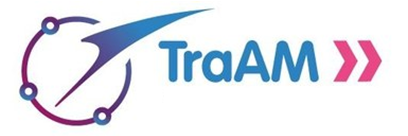 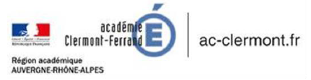 Comment exporter un fichier Autodesk REVIT vers Augment ?Installation du plugin LUMION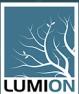 Le plugin Lumion permet : soit d’exporter en format Collada (Format de fichier .DAE), soit d’avoir un lien permettant de visualiser en temps réel vos maquettes Revit avec Lumion.Lumion devient alors un viewer de Revit. Créer un compte gratuit sur la site autodeskOuvrir « autodesk App store »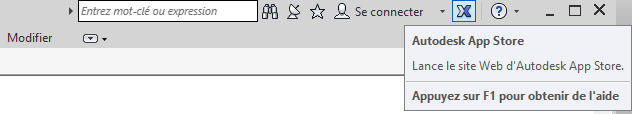 Faire une recherche d’application.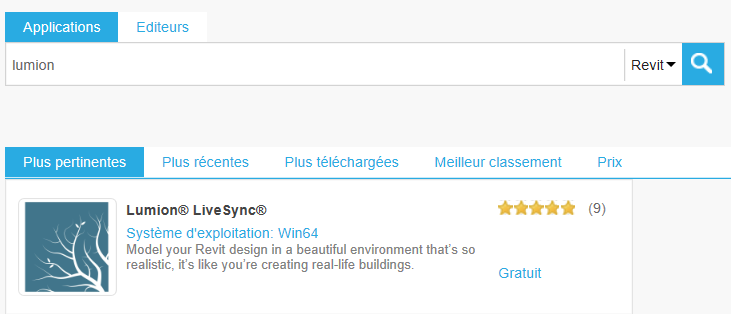 Télécharger et exécuter l’installation 				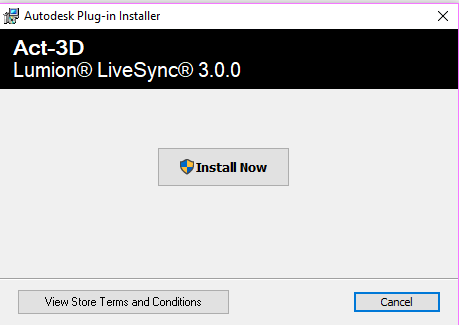 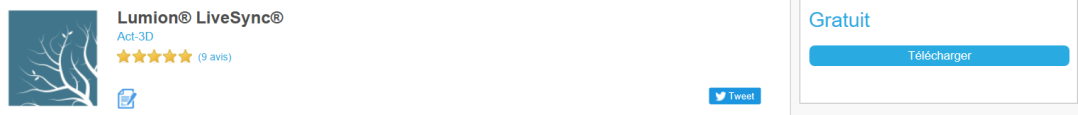 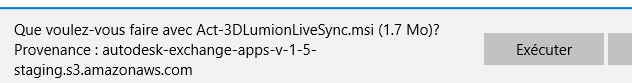 Lumion est à présent disponible dans REVIT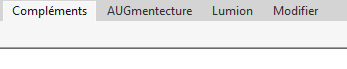 Exporter votre fichier au format COLLADA file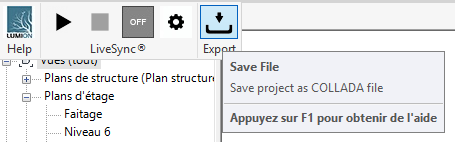 Importer le fichier dans vos modèles AUGMENT